Н А К А З19.01.2022									№ 21Про організацію безкоштовного харчування Мінюкову Іллі Володимировичу, учню 6-Б класуВідповідно до законів України «Про освіту», «Про повну загальну середню освіту», на виконання постанов Кабінету Міністрів України від 24.03.2021 № 305 «Про затвердження норм та Порядку організації харчування у закладах освіти та дитячих закладах оздоровлення та відпочинку», від 19.06.2002 № 856 «Про організацію харчування окремих категорій учнів у загальноосвітніх навчальних закладах», Комплексної програми розвитку освіти м. Харкова на 2018-2022 роки, затвердженої рішенням 16 сесії Харківської міської ради 7 скликання від 08.11.2017 № 826/17 «Про затвердження Комплексної програми розвитку освіти м. Харкова на 2018-2022 роки» (зі змінами), рішення 9 сесії Харківської міської ради 8 скликання від 22.12.2021 № 205/21 «Про бюджет Харківської міської територіальної громади на 2022 рік», рішення виконавчого комітету Харківської міської ради від 24.11.2021 № 928 «Про організацію харчування учнів та вихованців закладів освіти м. Харкова у 2022 році», наказу Департаменту освіти Харківської міської ради від 24.12.2021 № 910 «Про організацію харчування учнів та вихованців закладів освіти міста у 2022 році», наказу Управління освіти адміністрації Основ’янського району Харківської міської ради від 29.12.2021 №186 «Про організацію харчування дітей у закладах дошкільної та загальної середньої освіти у 2022 році», наказу по школі від 31.12.2021 №255 «Про організацію харчування учнів у ІІ семестрі 2021/2022 навчальному році», заяви матері учня від 19.01.2022, довідки Управління соціального захисту населення адміністрації Основ’янського району Харківської міської ради від 18.01.2022 №41/07НАКАЗУЮ:1. Організувати безкоштовне харчування Мінюкову Іллі Володимировичу,  07.05.2010 р.н., учню 6-Б класу, як дитині з малозабезпеченої сім’ї.З 20.01.2022 до 31.05.20222. Зобов’язати класного керівника 6-Б класу Кулік А.В., відповідальну за ведення обліку безкоштовного харчування, надавати заступнику директора з навчально-виховної роботи Фурман Н.В. об’єктивні дані щодо обліку харчування дитини.В останній день кожного місяця3. Контроль за виконанням даного наказу залишаю за собою.Директор школи						Є.В.ГонськийЗ наказом ознайомлені: Фурман Н.В.Кулік А.В.Фурман Н.В.ХАРКІВСЬКА ЗАГАЛЬНООСВІТНЯ ШКОЛА І-ІІІ СТУПЕНІВ №41 ХАРКІВСЬКОЇ МІСЬКОЇ РАДИ ХАРКІВСЬКОЇ ОБЛАСТІ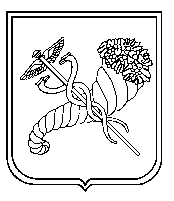 